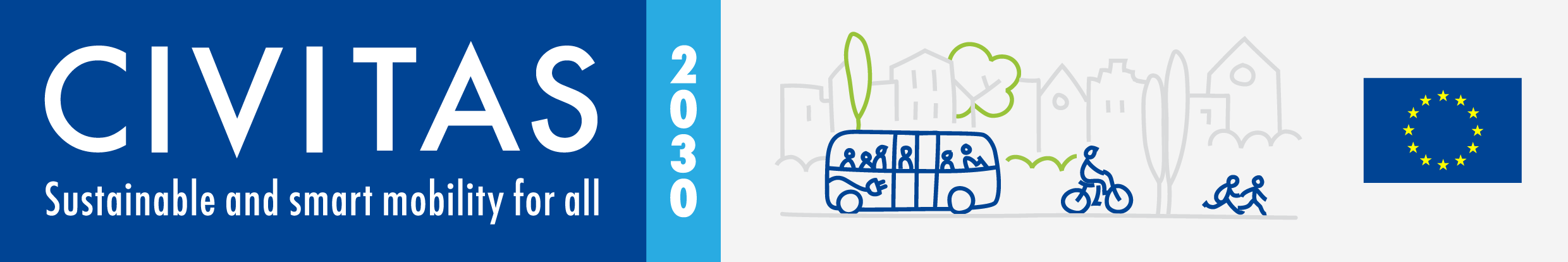 CIVITAS Replication and Deployment programme in a nutshellCIVITAS is an initiative designed to support cities in gaining better access to innovative solutions and to address transport challenges by applying exchange mechanisms for transfer and take-up.Between 2023 and 2027, CIVITAS will select 12 Challenge cities and 24 Champion cities to participate in the programme, which will entail various take-up and transfer activities such as twinning sessions, co-creation workshops and site visits.As a result of the CIVITAS Replication and Deployment programme, the 12 Challenge cities will develop a Deployment Plan each which is meant to address the challenge they originally identified.This call is for Challenge cities willing to participate in the CIVITAS Replication and Deployment programme and commit to join the take-up and transfer activities and develop a Deployment Plan by July 2025.How is the CIVITAS Replication and Deployment programme structured?Why should your city apply to become a CIVITAS Challenge city? 
What will CIVITAS MUSE provide in terms of funding and support?
What will be the tasks of cities involved?Apply now!Do you want to become a CIVITAS Challenge city? Please fill in the questionnaire below and send it back to arianna.americo@eurocities.eu by the 21 November 2023.Contact person:If you have any questions, please contact Arianna Americo at Eurocities:Email: arianna.americo@eurocities.eu Telephone: +32 2 552 0872Basic informationDetailed informationPracticalities and joining instructions

Final declarationI inform you that the city of  supports the participation of its staff in the CIVITAS Replication and Deployment programme 2023-2025. By signing this form, I confirm that the city of  is committed to join the programme and participate in the following take-up and transfer activities between January 2024 and July 2025:one twinning session online, two co-creation workshops (one for my city and one for my twin city), host one site visit in my city, travel and visit my twin city,develop my deployment plan.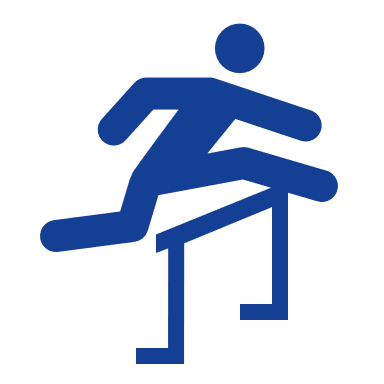 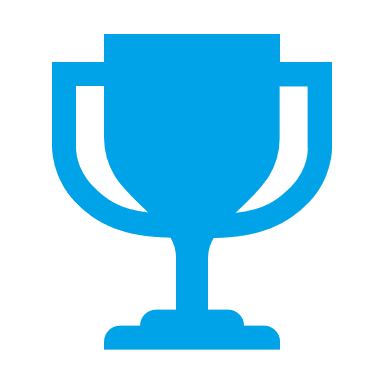 CIVITAS Challenge cities enjoy various benefits, including: Get a chance to meet and exchange with peers facing similar challengesGet insights from experts and practitioners on how to solve your mobility challengeGet support in developing a concrete deployment plan to address your challengeBeing featured on the CIVITAS website and European media outlets through a dedicated article/interviewAs a Challenge city, you will:Receive financial support up to €1.300 to host a site visit in your cityReceive financial support up to €875 to travel to your twin Challenge city for a site visitReceive support in the organisation of the visit, such as facilitating contact with visiting cities and experts and elaborating the agenda of the visitAt the programme completion, you will have a concrete deployment plan supporting you in addressing the challenge you identified at the start of the programmeAs a Challenge city, you commit to:Select a concrete mobility challenge that you wish to address during the programmeParticipate in all the take-up and transfer activities (both online and in person), which include: one twinning session online, contribute to two co-creation workshops (one for you and one for your twin Challenge city), host one site visit in your city, travel and visit your twin Challenge city,develop your deployment plan.Name of the city & CountryStructure & size City Metropolitan areaPopulation:Are you member of the CIVITAS Community? CIVITAS demonstration city CIVITAS Forum network city CIVINET member city IA or RIA project partner city Not yetWas your city selected as one of the 100+12 Mission cities? Check the list of Mission cities here. Yes NoPlease note that priority will be given to cities that are NOT part of the Cities Mission. If you are a Mission City, you should check the application form for CIVITAS Champion cities here.Do you have recent experience of hosting an international visit? If yes, please give more details about it.  Yes (Please specify below) NoWhat are the main reason(s) why your city wants to become a CIVITAS Challenge city?To which CIVITAS Thematic Areas does your challenge relate to? Active Mobility Behavioural change and mobility management  Clean & energy-efficient vehicles Collective passenger transport & shared mobility Demand & urban space management  Integrated & inclusive planning Public participation & co-creation Road safety & security Smart, Sustainable, Connected and Shared mobility Urban logisticsPlease describe the challenge your city is aiming to address by participating in the CIVITAS Replication and Deployment programmeThe challenge should be well specified and concrete.(Max. 300 words)Which key local/regional decision makers, project managers and/or stakeholders will be involved in the visit?Will you communicate about becoming a CIVITAS Challenge city? If yes, how?Contact person(s) participating in the programmeName:Position:Telephone:Email:Address:Name:Position:Telephone:Email:Address:Can you confirm and make sure that the contact person(s) have a sufficient level of English to contribute to the programme?  Yes No Yes NoTechnical facilities available for the site visit (meeting rooms, conference centre …) and human resources How did you find out about the CIVITAS Replication and Deployment programme?Other information